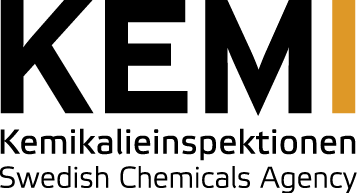 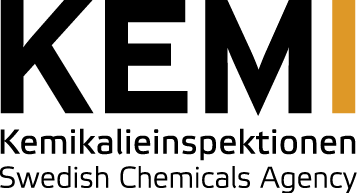 Risk Management Option Analysis Conclusion Document Substance Name: N,N-diethylacrylamide (NDEA)EC Number: -CAS Number: 2675-94-7Authority: Swedish Chemicals AgencyDate: 24 August 2021DISCLAIMERThe author does not accept any liability with regard to the use that may be made of the information contained in this document. Usage of the information remains under the sole responsibility of the user. Statements made or information contained in the document are without prejudice to any further regulatory work that ECHA or the Member States may initiate at a later stage. Risk Management Option Analyses and their conclusions are compiled on the basis of available information and may change in light of newly available information or further assessment.ForewordThe purpose of Risk Management Option analysis (RMOA) is to help authorities decide whether further regulatory risk management activities are required for a substance and to identify the most appropriate instrument to address a concern. RMOA is a voluntary step, i.e., it is not part of the processes as defined in the legislation. For authorities, documenting the RMOA allows the sharing of information and promoting early discussion, which helps lead to a common understanding on the action pursued. A Member State or ECHA (at the request of the Commission) can carry out this case-by-case analysis in order to conclude whether a substance is a 'relevant substance of very high concern (SVHC)' in the sense of the SVHC Roadmap to 2020.An RMOA can conclude that regulatory risk management at EU level is required for a substance (e.g. harmonised classification and labelling, Candidate List inclusion, restriction, other EU legislation) or that no regulatory action is required at EU level. Any subsequent regulatory processes under the REACH Regulation include consultation of interested parties and appropriate decision making involving Member State Competent Authorities and the European Commission as defined in REACH.This Conclusion document provides the outcome of the RMOA carried out by the author authority.  In this conclusion document, the authority considers how the available information collected on the substance can be used to conclude whether regulatory risk management activities are required for a substance and which is the most appropriate instrument to address a concern. With this Conclusion document the Commission, the competent authorities of the other Member States and stakeholders are informed of the considerations of the author authority. In case the author authority proposes in this conclusion document further regulatory risk management measures, this shall not be considered initiating those other measures or processes. Since this document only reflects the views of the author authority, it does not preclude Member States or the European Commission from considering or initiating regulatory risk management measures which they deem appropriate.OVERVIEW OF OTHER PROCESSES / EU LEGISLATIONCONCLUSION OF RMOAThis conclusion is based on the REACH and CLP data as well as other available relevant information taking into account the SVHC Roadmap to 2020, where appropriate.Need for follow-up regulatory action at EU level No action needed at this timeNDEA was included as a member in the acrylamide group because it contains an acrylamide moiety. The main focus of the RMOA was to evaluate CMR properties of the substance, based on the substance’s own data and in relation to acrylamide. Although being a member of the group, NDEA appears to behave dissimilar to acrylamide in terms of mutagenicity. Regarding neurotoxicity, there is a positive non-guideline study which may be used as basis to further investigate read across from acrylamide, for a potential classification as STOT RE 1 (peripheral nervous system). However, this endpoint was not in the scope of this RMOA and would need more detailed evaluation.TENTATIVE PLAN FOR FOLLOW-UP ACTIONS IF NECESSARYIndication of a tentative plan is not a formal commitment by the authority. A commitment to prepare a REACH Annex XV dossier (SVHC, restrictions) and/or CLP Annex VI dossier should be made via the Registry of Intentions. ConclusionsTick boxNeed for follow-up regulatory action at EU level:Harmonised classification and labellingIdentification as SVHC (authorisation)Restriction under REACHOther EU-wide regulatory measuresNeed for action other than EU regulatory actionNo action needed at this timexFollow-up actionDate for follow-up ActorNo action needed at this time--